Curiculum VitaeData Pribadi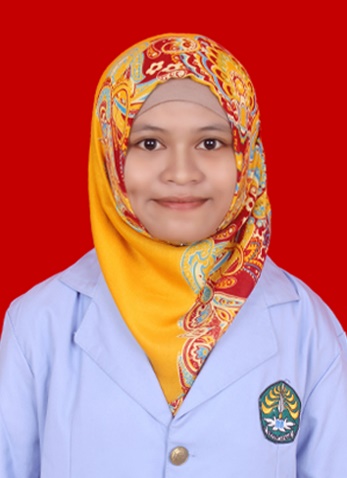 Nama Lengkap	     : Dedeh Kurnia AfriantiTampat/tanggal lahir   : Lampung Selatan, 01 April 1996Alamat Rumah	     : Jl. Sei Danau, RT 002 RW 001 Desa 				       Gema, Kec. Kampar Kiri Hulu, KamparAlamat Sekarang         : Jl. Esemka – Jl. Melati Kel. Binawidya 			       Kec. Tampan, PekanbaruMotto Hidup	     : Setiap kegagalan adalah proses pembelajaran, jangan pernah menyerah hingga berhasil.Kontak KomunikasiEmail			: dedeh.kurnia@student.unri.ac.idFacebook		: Dedeh Kurnia AfriantiTwitter			: @dedeh_kurnia96Telepon		: 0812 7763 0565Pendidikan Formal 2014 – Sekarang	: S1 Teknik Informatika, Fakultas Teknik, Universitas Riau2011 – 2014		: SMA N 1 Kampar Kiri Hulu, Kampar2008 – 2011		: SMP N 1 Kampar Kiri Hulu, Kampar2006 – 2008		: SDN 001 Gema, Kampar2002 – 2006		: SDN 003 Trimanunggal, Kampar Pendidikan Non Formal2014 – Sekarang	: Halaqoh UKMI Daarul Hijrah2014			: Bimbingan Belajar Quantum Center Pekanbaru2012 – 2013		: Sanggar Seni Kampar Kiri HuluPengalaman Organisasi2014 – 2015		: Anggota Dana Dan Usaha Organisasi Unit Kegiatan Mahasiswa Islam   (UKMI) Daarul Hijrah Fakultas Teknik Unversitas Riau2014 – 2015		: Reporter Jurnalistik Fakultas Teknik Universitas Riau2015 – 2016		: Anggota Hubungan Masyarakat Organisasi Unit Kegiatan Mahasiswa 			  Islam (UKMI) Daarul Hijrah Fakultas Teknik Universitas RiauKemampuan yang DimilikiKemampuan Desain Grafis (Adobe Photoshop)Kemampuan Desain WebsiteKemampuan Web ProgrammingKemampuan Editing VideoKemampuan Komputer (Microsoft Word, Microsoft Excel, Microsoft Power Point)